Internationales Roséweinfestival Steiermark9. Juni 2022, Alte Universität GrazDie Wein Steiermark organisierte in Kooperation mit Vinaria, Österreichs Zeitschrift für Weinkultur, am 9. Juni 2022 erstmals das Internationale Roséweinfestival in Form einer Verkostung für Publikum. Als klassische Tischpräsentationen der Winzer im einzigartig prächtigen Ambiente der Alten Universität. Rund 300 Weinliebhaber verbrachten einen genussvollen Nachmittag und entdeckten die spannende Welt der Roséweine - verkosteten, entdeckten und degustierten.Zur Verkostung stand eine breite und repräsentative Auswahl an erstklassigen Schilcher- und Roséweinen aus der Steiermark, ergänzt um Top-Rosé aus anderen österreichischen Weinbaugebieten und internationale Vertreter. Rosé-Hochgenuss im direkten Kostvergleich.Der Hype in Pink    Roséweine erleben in Österreich und international einen wahren Boom. Vom „Gemisch“ entwickelte sich Rosé zur eigenständigen, gefragten Weinkategorie. Die Weine werden mittlerweile in allen Qualitätsstufen gekeltert, auch als Riedenweine. „Viele Winzer bauen ihre Roséweine reinsortig aus, einige haben sich sogar auf die Produktion von Roséweinen spezialisiert“, erklärt Erwin Goldfuss, Herausgeber der Vinaria.„Gerade das Weinland Steiermark verfügt in allen drei Herkünften und im Besonderen im Weststeiermark DAC – über hervorragende Roséweine, die das gesamte Spektrum der Rosés abdecken, von frisch-rassig-knackig bis hochfein, elegant und finessenreich“, sagt Stefan Langmann, stellvertretender Obmann Wein Steiermark. Der Schilcher beziehungsweise Blaue Wildbacher spielt im Konzert der besten Roséweine eine führende Rolle und gewinnt immer mehr Fans.Perfekt für jede Jahreszeit   Längst sind Roséweine nicht nur Sommerweine, sondern haben ganzjährig Saison, sind besonders vielfältige Speisebegleiter und decken alle „Gewichtsklassen“ ab: Von frisch-fruchtig-leicht über gehaltvoll unkompliziert bis zu strukturiert, stoffig, vielschichtig, mit Tiefgang und Länge. Internationales Roséweinfestival Steiermark9. Juni 2022, Alte Universität GrazGroße Schilcher-PräsentationBeste Roséweine aus ganz ÖsterreichInternationale RoséweineWeine aus der Topliste der großen Vinaria VerkostungFür speziell interessierte Roséfreaks stand eine Masterclass (kommentierte Verkostung) moderiert von Vinaria und Die Presse Redakteur Hans Pleininger, am Programm.Verkostet wurde aus edlen Zalto Universal-Gläsern der Denk’Art Serie.Infos: Int. Roséweinfestival Steiermark am 9. Juni 2022 • Wein SteiermarkRoséweine in der SteiermarkDie Steiermark ist ein „Roséwein-Kompetenzzentrum“. Mit der autochthonen Sorte „Blauer Wildbacher“, aus welcher der bekannte Schilcher gekeltert wird, hat die Steiermark schon früh eine Vorreiter-Rolle übernommen: „Ende der 70er, Anfang der 80er Jahre wurde der als Roséwein ausgebaute Wein schon für die Steiermark geschützt, mit Einführung des DAC-Systems mit dem Jahrgang 2018 wurde die Herkunft des regionaltypische Schilcher mit „Weststeiermark-DAC“ definiert“, erklärt Werner Luttenberger, der steirische Weinbaudirektor.Der Blaue Wildbacher/Schilcher liegt mit 535 Hektar und einem Anteil von 10,5 % der gesamtsteirischen Fläche an 4. Stelle der aktuellen Rebsorten-Statistik in der Steiermark. Ein Plus von 12% im Vergleich zur Erhebung davor. In der Weststeiermark ist die Sorte Blauer Wildbacher mit 419 Hektar die am stärksten gepflanzte Sorte und nimmt knapp zwei Drittel der weststeirischen Fläche ein. Unter den Top 10 – an 7. Stelle platziert sich als weitere Rotweinsorte der Blaue Zweigelt mit 290 ha (5,7 % an der gesamtsteirischen Fläche). Infos unter folgenden Link:Der Blaue Wildbacher/Schilcher -  Der Steirische Jahrgang 2021 -  Rebsorten-StatistikBild 002 v.l.: Josef Haring-Haring Vorstandsmitglied Wein Steiermark, Hans Pleininger Presse Schaufenster und Vinaria Redakteur, Weinhoheit Beatrix Luttenberger, Ing. Werner Luttenberger GF Wein Steiermark, Dr. Oliver Kröpfl Vorstandsmitglied der Steiermärkischen Sparkasse;Bild 028 v.l.: Ing. Werner Luttenberger GF Wein Steiermark, Pia Strehn Weingut Strehn, Erwin Goldfuß GF Vinaria;
Fotos: Abdruck honorarfrei bei Nennung, ©Wein Steiermark/Johanna Lamprecht Verwendung nur in Verbindung mit Berichten über die WEIN STEIERMARKWeitere hochauflösenden Fotos anfordern unter: info@steiermark.wine Presseinformation:Wein Steiermark ∙ Hamerlinggasse 3 ∙ 8010 Graz ∙ Austria+43 316 8050 1447 ∙ info@steiermark.wine ∙ www.steiermark.wineKommunikation: Mag. (FH) Andrea Jöbstl-PrattesGraz, Juni 2022Wir danken unseren Partnern für die Unterstützung: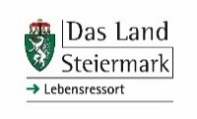 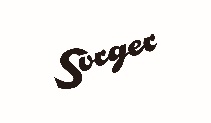 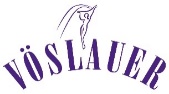 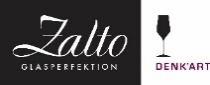 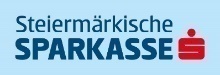 Winzer & WeineSteiermark: Domaines Kilger Gmbh & CoKG/Gamlitz, SüdsteiermarkSchilcherweingut Friedrich/St. Stefan ob Stainz, WeststeiermarkWeingut Hainzl-Jauk/Frauental, WeststeiermarkWeingut und Buschenschank Haring vlg. Pichlippi Eibiswald, WeststeiermarkWeingut Familie Hiden/St. Stefan ob Stainz, WeststeiermarkWeingut Jauk/Pölfing-Brunn, WeststeiermarkWeingut Jauk-Wieser/Deutschlandsberg, WeststeiermarkWeingut Schilcherei® Hannes & Luise Jöbstl Wernersdorf bei Wies, WeststeiermarkWeingut Klug/St. Stefan ob Stainz, WeststeiermarkWeinhof Klug-Krainer/Deutschlandsberg, WeststeiermarkWeingut Krispel – Eruption/Hof bei Straden, Vulkanland SteiermarkWeingut und Buschenschank Lackner/Krottendorf-Gaisfeld, WeststeiermarkWeingut Langmann Lex/St. Stefan ob Stainz, WeststeiermarkWeingut und Buschenschank Lazarus/St. Stefan ob Stainz, WeststeiermarkWeingut Machater/St. Stefan ob Stainz, WeststeiermarkWeinbau Stefan Mally/Bad Gams, WeststeiermarkWeingut Niggas/St. Stefan ob Stainz, WeststeiermarkDer PEISERHOF - Fam. Strohmeier/Eibiswald, WeststeiermarkWeingut Reiterer Christian Wies, WeststeiermarkWeingut Resch vlg. Longus/Deutschlandsberg, WeststeiermarkWeingut Schulter/Leibnitz, SüdsteiermarkWeingut Thomas & Margaretha Strohmaier/Pölfing-Brunn, WeststeiermarkWeingut Trapl St. Stefan ob Stainz, WeststeiermarkWeingut Alfred & Josefine Ulz/Stainz, WeststeiermarkWeingut und Buschenschank Weber/St. Stefan ob Stainz, Weststeiermark  Österreichische Weinbaugebiete
Domäne Wachau/Dürnstein, Wachau, NiederösterreichMeinhard Forstreiter/Krems, NiederösterreichSektkellerei Kattus/Weinviertel, NiederösterreichMayer am Pfarrplatz/WienGeorg Prieler/Leithaberg, BurgenlandWein- und Sektgut Steininger/Langenlois, NiederösterreichPia Strehn/Deutschkreutz, MittelburgenlandInternationale Roséweine – präsentiert von VinariaAm Vinaria Tisch der internationalen Roséweine dominiert das pinke Mutterland Frankreich, etwa mit dem Flaggschiff aus der Provence, dem Clos Mireilles Rosé von Domains Ott und dem biodynamischen La Dame Rousse Tavel von Domäne de la Modorée aus dem Rhone-Gebiet. Oder den beiden Rosés mit absolutem Stareffekt: Hampton Waters Rosé macht Paradewinzer Gérard Bertrand mit Rockstar Jon Bon Jovi; der gehypte Rosé Miraval wiederum kommt vom gleichnamigen Château, das teilweise Hollywood-Legende Brad Pitt gehört.